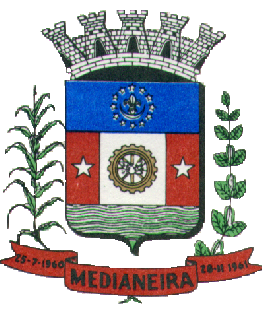 Câmara Municipal de                                                         Medianeira  MEDIANEIRA – PARANÁ                                                                              CONTROLE DE ESTOQUEMAIO 2016Entradas e saídas de mercadoriasCombustíveis e lubrificantes automotivosSaldo anteriorEntradaSaídaSaldo atualGasolina (L)  0332,562332,5620Material de ExpedienteSaldo anteriorEntradaSaídaSaldo atualKit material p/ dpto jurídico novo CCP0110Placa de aço inox 30x40cm c/ granito0000Material de Processamento de DadosSaldo anteriorEntradaSaídaSaldo atualCabo VGA0000Cartucho 60 B0000Cartucho HP 21 B0110Cartucho HP 22 B0110Cartucho HP 60 B0110Cilindro toner color HP0000Filtro de linha 0000Fonte ATX0000Fonte ATX0110Memoria DDR20110Pendrive 16gb  0000Recarga de toner HP0000Recarga toner HP color0550Rolo espuma HP L Color0000Toner 201x 0000Toner compatível HP 11020330Material de Copa e CozinhaSaldo anteriorEntradaSaídaSaldo atualBandeja de inox pequena0000Caixa café 500g0000Caixa chá matte c/ 25 saches 0000Caixa copo de água 200ml0000Caixa de filtro de café c/ 30 unid0000Forma0000Garrafa térmica 2L0000Kit cento doces/salgados p/ curso 0000Pacote açúcar 5kg0000Pacote de guardanapo c/ 50 fls0000Pacote erva mate 2 kg 0000Pacote guardanapo grande 0000Pacote pilha palito0000Recarga de agua galão 20L0000Material de Limpeza e Produtos de HigieneSaldo anteriorEntradaSaídaSaldo atualBom ar0000Caixa de papel toalha 5000 fls0000Caixa de refil bom ar c/ 8 unid0000Caixa de refil gel adesivo p/ sanitário 0000Caixa sabão em pó 1kg0000Caixa tira copo 180ml c/ 2500 unid0000Cartela ilha palito 0000Cartela pilha alcalina 0000Chave fenda 0000Chave philipes0000Conector em T0000Galão agua sanitária 5L0000Galão amaciante 5L0000Galão desinfetante 5L0000Gel adesivo p/ sanitário 0000Pacote de esponja c/ 3 unid0000Pacote de papel higiênico c/ 10 unid0000Pacote sabão em barra c/ 5 unid0000Pares de luvas látex tamanho M0000Rodo com espuma0000Rolo saco de lixo 30 lts0000Rolo saco de lixo G 100lts preto0000Trena 0000Vassoura0000Material para Manutenção de Bens Imóveis Saldo anteriorEntradaSaídaSaldo atualChapa 1,62x0,82m0000Chapa 2,30x1,30m0000Cobertura fixa reforçada 1,35x5,25m entrada do plenário0000M² Vidro incolor 6mm temperador0000Peças 15x15cm manutenção do telhado 0000Sombrite 6x3,30m p/ estacionamento 0000Tubos PU 10900000Material Elétrico e EletrônicoSaldo anteriorEntradaSaídaSaldo atualCabo telefone CCI 50X10 pares0000Caixa dupla 20A0000Caixa perfilada 4x20000Canaleta c/ dupla face0000Iluminaria de emergência 0000Lâmpada espiral 25w0000Metro cabo de rede0000Metro cabo de rede 5E UTP0000Metro cabo PP 2x1,55mm0000Plafon 0000Plug femea 20A0000Plug macho 10A0000Tomada dupla 20A0000Tomada RJ 110000Tomada simlples0000Material para ComunicaçõesSaldo anteriorEntradaSaídaSaldo atual-----Material para Manutenção de Veículos Saldo anteriorEntradaSaídaSaldo atualCorreia dentada 0000Filtro combustível P0000Jogo de elemento filtro 0000Jogo de vela de ignição 0000Junta alumínio BUJ0000Junta de aço dreno C0000Litro de óleo lubrificante TG0000Mangueira filtro ar 0000Pastilha de freio 0000Pneus - Vectra0000STP antirust radiador 500ml - Corolla0000Tensor correia dentada 0000Material de Sinalização Visual e AfinsSaldo anteriorEntradaSaídaSaldo atualCrachás em PVC plástico com foto e cordão 0000Montagem de 3 modelos de crachás 0000Material para FestividadesSaldo anteriorEntradaSaídaSaldo atual-----Material de proteção e segurançaSaldo anteriorEntradaSaídaSaldo atual-----